浙江中一检测研究院股份有限公司职业卫生网上公开信息表单位名称华电浙江龙游热电有限公司华电浙江龙游热电有限公司华电浙江龙游热电有限公司华电浙江龙游热电有限公司单位地址浙江省龙游工业园区北斗大道72号联系人联系人张威项目名称华电浙江龙游热电有限公司职业病危害因素定期检测华电浙江龙游热电有限公司职业病危害因素定期检测华电浙江龙游热电有限公司职业病危害因素定期检测华电浙江龙游热电有限公司职业病危害因素定期检测技术服务项目组员名单常腾起、汪鹏利、周钱钱、孟雷风、李春芽、章瑾娜常腾起、汪鹏利、周钱钱、孟雷风、李春芽、章瑾娜常腾起、汪鹏利、周钱钱、孟雷风、李春芽、章瑾娜常腾起、汪鹏利、周钱钱、孟雷风、李春芽、章瑾娜现场调查时间2022.5.302022.5.302022.5.302022.5.30现场调查技术人员林彦铭、柴义苏企业陪同人张威张威现场调查图像证明现场采样、检测时间2022.6.7、6.82022.6.7、6.82022.6.7、6.82022.6.7、6.8现场采样、检测人员常腾起、汪鹏利、周钱钱、孟雷风、李春芽、章瑾娜企业陪同人企业陪同人张威现场采样、检测图像证明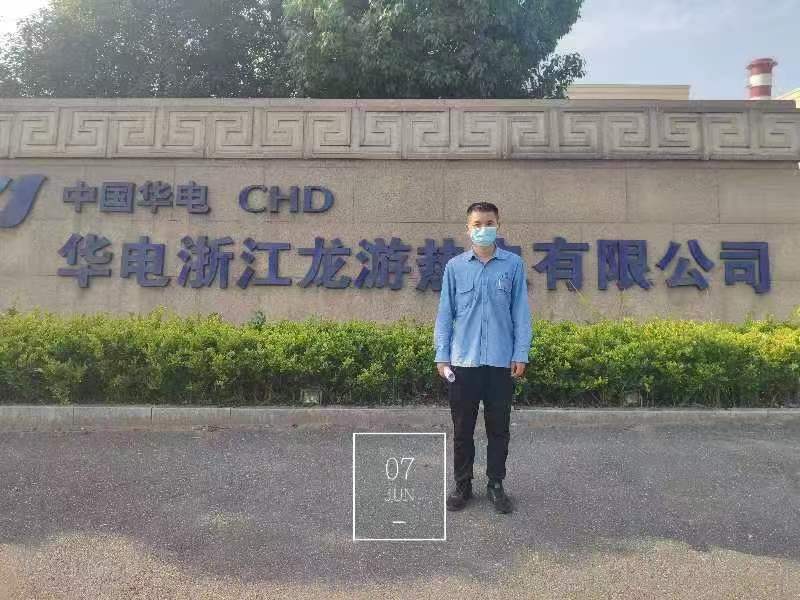 